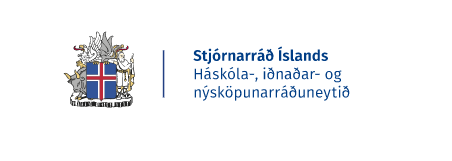 Skýrsla um samráðEfni samráðsReglugerð um undanþágu frá banni við veiðum við lendingarstað fjarskiptastrengsins ÍRIS.Samkvæmt 4. mgr. 86. gr. fjarskiptalaga nr. 70/2022, eru sérstakar kröfur gerðar til hafsvæði þar sem fjarskiptastrengir liggja í sæ. Í ákvæðinu segir: „Þar sem fjarskiptastrengir liggja í sjó skulu sjófarendur sýna aðgæslu og gæta varúðar. Bannað er að veiða með veiðarfærum sem fest eru í botni eða eru dregin eftir honum, svo sem netum, botnvörpum og þess háttar, á svæðum þar sem fjarskiptastrengir liggja. Svæði þetta skal vera mílufjórðungsbelti hvorum megin við fjarskiptastrenginn. Þá er skipum einnig bannað að leggjast við akkeri innan sömu fjarlægða frá fjarskiptastrengjum. Ráðherra er heimilt að veita undanþágu frá banni við veiðum samkvæmt þessari málsgrein, í sérstökum tilvikum, ef um er að ræða veiðarfæri sem ekki eru talin líkleg til að raska öryggi fjarskiptastrengja á viðkomandi svæði að teknu tilliti til aðstæðna. Ráðherra er heimilt að kveða nánar á um skilyrði fyrir undanþágum samkvæmt þessari málsgrein í reglugerð…“ Er hér um að ræða nýmæli í nýjum fjarskiptalögum, sem til er komið vegna lagningar nýs fjarskiptasæstrengs. Markmið reglugerðarinnar er að veita undanþágu frá bannákvæði 4. mgr. 86. gr. laga nr. 70/2022, um fjarskipti, við veiðum á svæðum þar sem fjarskiptastrengurinn ÍRIS liggur í sjó, í þeim tilgangi að draga úr líkum á að lagning fjarskiptastrengsins takmarki óhóflega og að óþörfu möguleika á fiskveiðum við lendingarstað strengsins, en þó að teknu tilliti til öryggissjónarmiða. Samráð hófst11. maí 2022 Samráði lauk24. maí 2022 Fjöldi umsagna2UmsagnaraðilarSamtök fyrirtækja í sjávarútvegi Farice ehf. Samantekt um umsagnir og viðbrögðUmsagnaraðilar sendu inn ábendingar um að skýra þyrfti betur þau svæði sem undanþágur gildi um. Voru því gerðar smávægilegar breytingar til að tryggja að alveg skýrt sé um hvaða svæði er að ræða, þegar kemur að undanþágum vegna tiltekinna veiðarfæra á tilteknum svæðum. Veitt er undanþága á þremur svæðum vegna línuveiða, en netaveiðar og veiðar með dragnót eru heimilaðar á tveimur svæðum, en hnit þessara svæða eru skilgreind í viðaukum með reglugerðinni. Að loknu samráðiNý fjarskiptalög nr. 70/2022, voru samþykkt þann 15. júní 2022. Samkvæmt gildistökuákvæði laganna er kveðið á um gildistöku laganna 1. september 2022, en ákvæði er varðar ofangreinda reglugerð skyldi öðlast þegar gildi. Að teknu tilliti til ofangreindra ábendinga, var reglugerðin undirrituð af ráðherra og send til birtingar. Reglugerðin er aðgengileg á vefslóð: https://www.reglugerd.is/reglugerdir/allar/nr/0845-2022